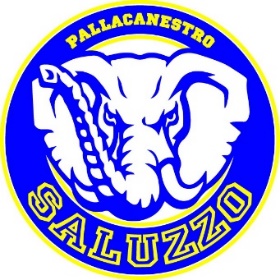 Associazione Sportiva Dilettantistica PALLACANESTRO ABA SALUZZOVia della Croce-Palasport 57/C 12037 SaluzzoISCRIZIONE SUMMER CAMP 2022Cognome Nome_______________________________________________________Numeri di telefono di riferimento_________________________________________Indirizzo email_______________________________________________________Allega: scheda dati sanitari (allegato B), patto di responsabilità (allegato E)Si ricorda che ogni lunedì è necessario portare il questionario di monitoraggio settimanale (allegato C). Tutti i documenti da compilare sono disponibili sul sito della Pallacanestro SaluzzoPer i non tesseratiCognome Nome____________________________ nato a _____________________il ___________________codice fiscale___________________________________Indirizzo___________________________________________________________Allega certificato medico e autorizzazione al trattamento dei dati personali.Il modulo di iscrizione può essere consegnato in segreteria, inviato via  mail a baskestate@gmail.com o via whatsApp  al numero 377 099 34 26Dal   alsìnoDal    alsìnoDal    alsìno13/6 – 17/620/6 – 24/627/6 – 1/74/7 – 8/711/7 – 15/718/7 – 23/725/7 - 29/729/8 – 2/95/9 – 12/9